Responsable d’Equipe SAMEDI/DIMANCHE (CDD 1 an renouvelable) H/FProposer des traitements innovants en Santé Humaine et Animale – c’est l’engagement de Boehringer Ingelheim depuis plus de 130 ans. Boehringer Ingelheim est une entreprise familiale, engagée dans la recherche et développement, et qui figure parmi les 20 premières entreprises du médicament au monde. Nos collaborateurs créent tous les jours de la valeur par l’innovation dans les domaines de la Santé Humaine, de la Santé Animale et la fabrication de produits biopharmaceutiques en sous-traitance.Boehringer Ingelheim Santé Animale (Merial SAS), s’engage pour améliorer la santé animale. Avec plus de 10 000 collaborateurs dans le monde, la division Santé Animale de Boehringer Ingelheim propose des produits sur plus de 150 marchés et est présent dans 99 pays.Le site industriel de Lentilly, spécialisé en Répartition, Conditionnement, Mirage et Stockage en cryogénie de vaccins, recherche un Responsable d’Equipe H/F, pour un contrat à durée déterminée d’un an dans le cadre de la mise en place de l’équipe de suppléance (Samedi Dimanche) au service Mirage. Le service mirage a pour mission principale l’inspection visuelle des produits répartis (vaccins) pour respecter les obligations règlementaires et qualité, avant conditionnement pour mise sur le marché.Dans ce cadre, la mission du Responsable d’Equipe Mirage est de manager une équipe d'opérateurs mirage (12 personnes), d’une assistante, d'un magasinier et de gérer les activités du service les Samedi et Dimanche. Il garantit la mise à disposition des produits mirés pour le conditionnement, en quantité, qualité et délais et dans le respect des règles BPF et HSE.  Les Principales Responsabilités :-Organiser, planifier et gérer l’activité du secteur :                                                             Assurer le respect du planning défini par la supply chain en gérant l’affectation du personnel, en prenant en compte les priorités, les compétences des mireurs et les aléas (panne machine, absences…)	Piloter l’activité des lignes en particulier en animant des réunions de pilotage de la performance Assurer une collaboration efficace avec les services supports (maintenance, assurance qualité, amélioration continue, magasin, support production…) notamment dans la gestion des aléasValider les dossiers de lot de mirage après avoir vérifié leur conformité et traiter les déviations le cas échéant- Garantir les performances du service :Piloter la performance des lignesGérer les aléas en particulier en étant leader des investigations, en coordonnant les actions et le flux d’information, en garantissant la réalisation des actions et en prenant les décisions adéquatesProposer et mettre en place des actions d’amélioration permettant d’optimiser le fonctionnement ou l’organisation du service et des lignesParticiper et animer des workshops - Assurer le management de l’équipe :Développer ses collaborateurs (formation au poste, développement individuel, augmentation de l’employabilité…)Conduire les entretiens individuels périodiques (fixation des priorités, plan de développement et de formation, évaluation, recadrage, recrutement…)Etre force de proposition pour la définition de l’organisation des équipes et du fonctionnement du service			 Communiquer les informations au sein de l’équipeEtre à l’écoute de ses collaborateursMaintenir un climat serein au sein de l’équipe, propice à une bonne QVTEtre le garant des respects des règles dans le service (respect mutuel, règlement intérieur, règles qualité, et HSE). Promouvoir les bonnes pratiques. Recadrer les non respects avérés. Tenir une posture qui garantisse l’alignement avec la direction et l’encadrement élargi. - Garantir le respect des BPF et règles qualité :Garantir et piloter la formation et les qualifications du personnel de l’équipe au poste de travail Participer aux audits et faire réaliser des auto-inspectionsProposer et assurer la réalisation des plans d’action dans le but d’améliorer la qualité de nos produits et de nos processGarantir la mise à jour documentaire- Garantir le respect des règles en matière d’Hygiène, Sécurité et Protection de l’environnement:Garantir et piloter la formation du personnel de l’équipe au poste de travail Participer aux audits et faire réaliser des auto-inspectionsGarantir la prévention des risques par l’analyse des risques au poste de travail Proposer et assurer la réalisation des plans d’action dans le but d’améliorer les conditions de sécuritéSpécificité(s) du poste :Acuité visuelle validée par médecin du travail, Port de charges, Transit par la chambre froide pour la gestion des flux de Produits Répartis, Horaires de travail : samedi et dimanche (12h par jour) (6h-18H30)Poste agent de maitriseDisponibilité immédiate pour prise de poste au plus tôtConnaissances et Compétences : Niveau de formation : BAC + 2/3 en management de production et/ou expérience équivalente solide en tant que Responsable d’Equipe en production pharmaceutiqueExpérience professionnelle :En production sur un poste équivalent ou compétences en management dans l’industrie pharmaceutiqueCompétences techniques et aptitudes:Animation d’équipe, bon sens du relationnelAutonomie dans les décisionsCourage managérial, leadershipCapacité à fixer et faire respecter les règles de fonctionnementTravail en équipe (avec ses homologues et avec les services supports)Gestion des urgences et des aléasCapacité de prise de décisionCommunication et écouteMaîtrise des outils informatiquesVous vous reconnaissez dans le modèle de compétences AAI:Responsabilité (Accountability), Agilité (Agility), Intraprenariat (Intrapreneurship)?Alors rejoignez-nous!Pour postuler, rendez vous sur notre site : https://careers.boehringer-ingelheim.com/frEt postulez a l’offre n° 1914036 :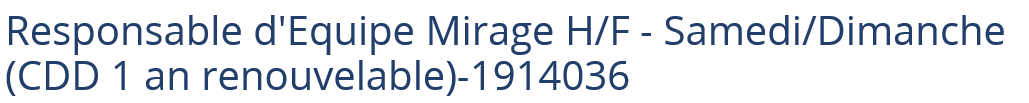 